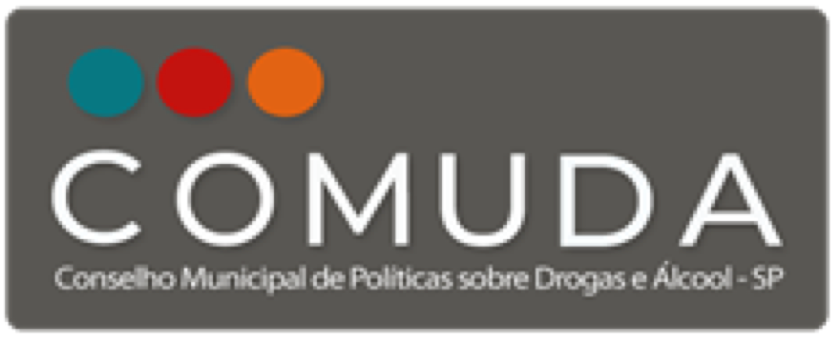 Ata da reunião ordinária do plenário do Conselho Municipal de Políticas Sobre Drogas e Álcool do Município de São Paulo - COMUDA. Data: 14 de novembro de 2023, das 14h às 17h.Local: CREFITO-3 (Conselho Regional de Fisioterapia e Terapia Ocupacional de São Paulo) - AuditórioRua Cincinato Braga, 59 – Bela VistaLISTA DE PRESENÇAConselheiros presentesConselheiros ausentes (com justificativa)Conselheiros ausentes (sem justificativa)Demais presentesABERTURA1. INFORMES2. PAUTAS:		2.1. 8ª COMPAD - AVALIAÇÃO		2.2. DESOCUPAÇÃO HOTEL SOCIAL NA RUA DO TRIUNFODISCUSSÃOABERTURAMarcos Muniz, Presidente do COMUDA, inicia a reunião com as apresentações de praxe. Justifica o adiamento desta reunião para a segunda terça-feira de novembro em virtude de ter sido realizada a 8ª COMPAD na semana anterior. Agradece a Carolina Salado enquanto Conselheira do CREFITO-3 por conseguir disponibilizar o espaço para a reunião ordinária. 1. INFORMES  Marcos informa que a Coordenação Executiva realizou na última segunda-feira (13/11/2023) de mais uma reunião com o Secretário Executivo de Projetos Estratégicos (SEPE/SGM) da Prefeitura, Sr. Edsom Ortega, para tratar da implantação do CECCO na região da Luz, mais especificamente no Parque da Luz. Refere que a Coordenação Executiva demonstrou sua preocupação em relação a qualquer desvio das recomendações elaboradas pelo COMUDA, bem como o Projeto Técnico apresentado. Diz ainda que a Coordenação Executiva posicionou-se mais uma vez da importância do CECCO Luz seja implantado integralmente no Parque da Luz.Carolina informa que a Coordenação Executiva do COMUDA/SP inscreveu uma Atividade Autogestionada para a V Conferência Nacional de Saúde Mental que será realizada em Brasília entre os dias 11 e 14 de dezembro de 2023. Intitulada “O fortalecimento dos Conselhos Municipais de Políticas sobre Álcool e outras Drogas a partir da sociedade civil”, a Atividade Autogestionada foi aprovada dentre apenas 18. A Atividade ocorrerá em 11/12/2023 das 10h00 as 12h00 em Brasília.Malu informa que a Comissão Extraordinária Permanente em Defesa dos Direitos Humanos e Cidadania da Câmara Municipal convidou a Coordenação Executiva do COMUDA/SP a participar da elaboração de um Projeto de Lei de política de drogas. Entende a necessidade de pautar o Legislativo e referenciar esses espaços de diálogo e trocas e que o objetivo é que o PL esteja pronto até o início do ano que vem.Informa ainda que no dia 23/12/2023 será realizada mais uma reunião do GTI da Cracolândia, realizado pela Câmara e ALESP. A reunião será na Câmara dos Vereadores neste mês e que ainda estão em uma etapa de diagnóstico da situação e que na reunião serão ouvidos moradores e comerciantes da região central de São Paulo.Malu fala sobre a onda de calor na cidade e as altas temperaturas dos últimos dias. Apesar do Programa Altas Temperaturas estar sendo executado, a região da Luz não tem nenhuma tenda. Informa que o Gabinete da Vereadora Luna Zarattini fez esta solicitação.Maria Angélica informa que haverá uma audiência pública na ALESP contra a violência policial dia 22/11/2023 as 11h00.2. PAUTAS:2.1. - 8ª COMPAD - AVALIAÇÃOIsabela fala de ter sentido falta de articulação com o Movimento Pop Rua, Movimento Negro e de Mulheres.Barbara refere faltar um olhar de quem está nas vulnerabilidades, identificar essas pessoas que possuem corpos específicos.Ma. Angélica menciona que poderia ter criado um grupo de trabalho de comunicação para a COMPAD.Malu convida o plenário a pensar sobre a divulgação do Relatório Final, que contemple outros conselhos participativos.Barbara refere que haverá um evento promovido pelo DPS/SMDHC de encontro entre os conselhos e que a ideia é que todos os conselhos participem. Será na data de 7/12/2023 (podendo ser alterada para 8/12/2023 por conta do espaço do evento). Alcione diz que participou da 6ª, 7ª e 8ª COMPAD e que melhorou muito, percebe uma grande evolução, tecendo vários elogios sobre aspectos como a disponibilidade de transporte, alimentação, estrutura. Como pontos a serem melhorados, aponta a divulgação e o credenciamento, que gerou muitas filas nas Prés-Conferências.Isabela agradece a todos que participaram da Conferência bem como as etapas de Pré-Conferências. Aponta o pouco envolvimento do corpo dos conselheiros, poucas pessoas para fazer a mobilização e que foi feito um milagre, pois não houve comunicação, nem 1/3 disso (conselheiros) na comissão (organizadora), foi graças a pessoas envolvidas com a rede que foi possível a realização da Conferência e que talvez tivéssemos que fazer outro chamado, pois por mais um pouco não teríamos um local para a realização da Conferência. Menciona a Pré-Conferência do centro, que mudou de local da Faculdade de Direito São Francisco para o Teatro de Contâiner da Cia. de Teatro Mungunzá, que foi realizada em 3 dias devido à mudança de local. Diz da necessidade de se avaliar enquanto um corpo de conselheiros.Ma. Angélica diz que na percepção dela, essa Conferência foi incrivelmente organizada.Isabela refere que também gostaria de parabenizar, pois na 7ª COMPAD não havia nem bilhete único para os usuários e que nos outros movimentos isso não é pautado.Alcione aponta o número expressivo da participação de beneficiários e usuários.Guilherme refere que a questão do almoço gerou um burburinho e que houve esvaziamento da plenária final. Diz que os ônibus foram ok e conclui dizendo que desde as Pré-Conferências foi tudo muito massa e que se sentiu representado. Destaca ainda que o eixo Infâncias e Juventudes foi um ganho.Como falhas aponta a dificuldade de transporte para o território da Brasilândia, pois o local de saída do ônibus era distante para usuários e trabalhadores daquele território assim como o processo de divulgação.Yliah refere que as propostas aprovadas nas Pré-Conferências em torno do eixo Infâncias e Juventudes foram pulverizadas nos outros eixos. Menciona que foi ótima a realização da Pré-Conferência especificamente com os estudantes mas que não contempla o público que precisa ser atingido (crianças em situação de vulnerabilidades em uso de álcool e outras drogas).Barbara complementa dizendo que foi o pessoal da Educação que somou e que precisamos discutir isso.Isabela diz que inserir o respectivo eixo na Conferência foi um ato para descortinar no COMUDA a temática.Marcos diz que por pouco não teve o eixo na Conferência, que foram necessárias duas reuniões para a comissão organizadora convencer o Plenário. Diz que apesar de tantas dificuldades, sentia-se feliz e com a sensação de dever cumprido junto com a comissão organizadora. Agradece a todos os envolvidos no processo de realização de todas as etapas da 8ª COMPAD, em especial as equipes da CPD e DPS da SMDHC.Alcione solicita uma salva de palmas ao Plenário em virtude da realização da 8ª COMPAD parabenizando o trabalho de todos.As propostas aprovadas na Plenária Final da 8ª COMPAD foram apresentadas por eixos e discutidas junto aos presentes, que foram solicitados a não tirarem fotos para preservar a publicação do material no Relatório Final.Após a apresentação e debate, Marcos refere que foi consenso geral que as propostas aprovadas apontam para o futuro das políticas sobre álcool e outras drogas na cidade de São Paulo e encerra a pauta e propõe um intervalo.2.2. – DESOCUPAÇÃO HOTEL SOCIAL NA RUA DO TRIUNFOMarcos refere que o tema foi acolhido pela Coordenação Executiva na pauta após haver uma moção de repúdio aprovada na ultima sexta-feira, em plena Plenária Final da 8ª COMPAD, informando sobre a desocupação e lacração do Hotel Social localizado na Rua do Triunfo no centro de São Paulo. Este Hotel fazia parte do Programa De Braços Abertos e servia de moradia para alguns ex-beneficiários do Programa, que tinham autorização judicial para morarem lá.Ma. Angélica  faz um histórico sobre o Hotel, desde a época do DBA. Narra que o hotel foi lacrado após determinação da Vigilância Sanitária e cumprimento por parte da GCM. Refere que passou o dia no Hotel com o então morador e Redutor de Danos Dentinho, chegando a ser cerceada por agentes da GCM, que recuaram somente após ela entrar em contato com autoridades. Diz que não se sabem exatamente para onde foram todas as pessoas, que Dentinho não tinha como ficar no albergue com seus pertences (referente a uma casa que morou por 3 anos) e ir morar em um albergue que tem disponível apenas 1 armário.Malu complementa Angélica, dizendo que a Vereadora Luna Zarattini chegou a entrar em contato com o Secretário Edsom Ortega, que têm acompanhado a situação.Ricardo Iasi questiona a inclusão da pauta, alegando que não seguia os preceitos regimentais, dos prazos estabelecidos para informar os Conselheiros sobre pautas. Todavia se propõe a levar todas demandas apresentadas ao Secretário Edsom Ortega.Marcos se contrapõe, dizendo da excepcionalidade da realização da 8ª COMPAD e da falta de local para realização da mesma e que sim, de acordo com o Regimento do conselho era possível sim ter acolhido a pauta.Cecília manifesta-se, dizendo que essa situação diz mais de uma questão de moradia, habitacional nesse momento, ainda que a política sobre drogas e o COMUDA tenham a intersecção com esta dimensão. Propõe que seja realizada uma manifestação do COMUDA junto ao Ministério Público informando a situação apresentada no Plenário do COMUDA.Ricardo Iasi reiterou seu posicionamento, referindo a impossibilidade de se colocar em votação a matéria de acordo com o Regimento Interno do COMUDA/SP. Absteve-se da votação e comunica que fará seu voto e manifestação por escrito e anexada à ATA desta reunião.Após debate no plenário, a proposta apresentada entrou em votação e foi aprovada pela maioria.Marcos agradece a todos encerra a reunião.Nome/E-mailInstituição1Alcione Morenoalcionem@uol.com.brFundação Porta Aberta2Cecilia Galicio ceciliagalicio@hotmail.comCONED (Sociedade Civil)3Carolina Jessica da Silva Saladocsalado@crefito3.org.brConselho Regional de Fisioterapia e Terapia Ocupacional de São Paulo(CREFITO-3)4Isabela Marques LemosCoord. Políticas sobre DrogasSMDHC5Marcos Muniz de Souzammuniz.souza@gmail.comConselho Regional de Psicologia (CRP/SP)6Ricardo Luiz Iasi MouraSecretaria de Governo Municipal7Marcos Paulo de Oliveira AlvesCONED (Governo)8Cristiano Ávila MaronnaOAB-SP9Guilherme Trevisan KortasGREA/USP10Maria das Candeias Vieira Pinto Secretaria do Trabalho11Maria Izabel FernandesComissão Extraordinária Permanente de Defesa dos Direitos Humanos e CidadaniaNome/E-mailInstituição1Márcia Helena MatsushitaSecretaria Municipal de Educação(SME)2Claudia LonghiSecretaria Municipal de Saúde(SMS)3Cecília MotaProjeto Quixote4Silvia de Oliveira Santos Cazenavesilviacazenave@gmail.comConselho Regional de Farmácia de São Paulo (CRF/SP)5Regianne Cristina FerreiraCRESS-SP6Danilo Polverini Locatellidanilo.locatelli@uol.com.brNúcleo de Pesquisa em Saúde e Uso de Substâncias - Universidade Federal de São Paulo (NEPSIS/UNIFESP)7Isabel Figueiredo Pereira de SouzaPrograma Redenção(Oficialmente ainda representante da SMADS)Nome/E-mailInstituição1Bruno Saraiva SantanaSec. Municipal de Cultura2Guilherme Peres MessasComitê para Regulação do Álcool - FCM da Santa Casa de São Paulo3Renato ViterboAssociação Parada do Orgulho LGBT de São Paulo4Vanessa SantosAliança de Misericórdia5Amanda Cardoso SilvaSec. Municipal de Esportes e Lazer (SEME)6Euclides ConradimSec. Municipal de Segurança Urbana (SMSU)7Felipe Beccari ComenaleComissão de Saúde, Promoção Social, Trabalho e da Mulher da Câmara Municipal de São Paulo8Francisca Henrique de OliveiraComissão Extraordinária Permanente da Criança, Adolescente e da Juventude da Câmara Municipal de São Paulo9Ricardo Abrantes do AmaralCREMESP-SPNome/E-mailInstituição1Guilherme Honorato CAPS IJ Santana2Dayane AlvesCAPS AD Brasilândia4Yliah SardinhaCentro de Referência da Criança e Adolescente em Situação de Rua5Maria Angélica ComisGabinete Dep. Estadual Eduardo Suplicy6Malu GamaAssessoria Vereadora Luna Zarattini7Bárbara MarianoDepartamento de Participação Social (SMDHC)